Міністерство освіти і науки України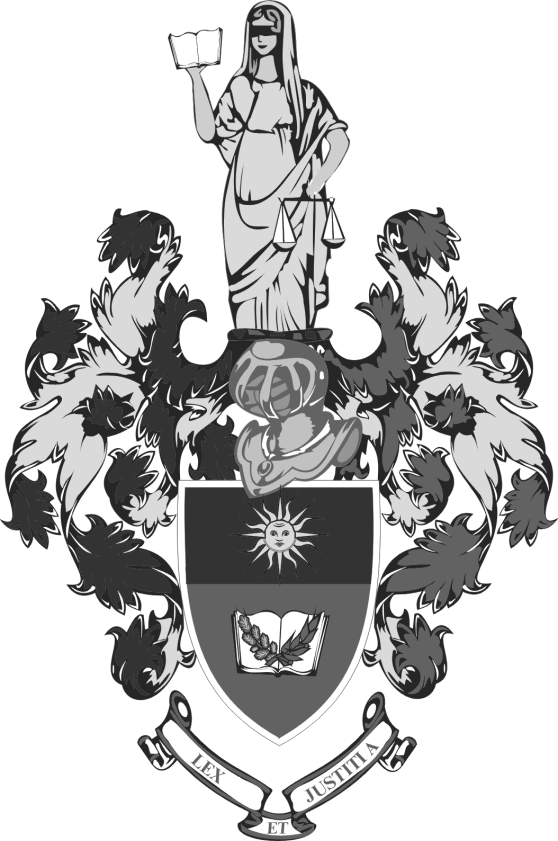 Хмельницький університет       управління та права імені Леоніда ЮзьковаЗАТВЕРДЖЕНОНаказ ректора університету№ _______ від «___» ___________ 2019 р.КОМПЛЕКСНИЙ ПЛАН 
організації виховного процесу 
на 2019-2020 навчальний рікСхваленоВченою радою університетуПротокол № ___________від ____ ___________ 20___  р.                           м. Хмельницький2019Комплексний план організації виховного процесу на 2019-2020 навчальний рік. /Уклад. А.Ю. Кірик. – Хмельницький : ХУУП, 2019– 18 с.Укладач: Кірик Алла Юріївна, методист відділу виховної та соціальної роботиСхвалено Вченою радою університету. Протокол № ____ від ____ ___________ 20___ р.Комплексний план організації виховного процесу на 2019– 2020  навчальний рік. / Уклад  А.Ю. Кірик  - Хмельницький: ХУУП , 2019 – 18 с.Укладач: Кірик Алла Юріївна, методист відділу виховної та соціальної роботиПідписано до друку_____.2019р. Формат________  Папір друк № ___ Друк офсетний. Умовн. друк.___ Наклад __ прим. Зам №______Видруковано в Хмельницькому університеті управління та права імені Леоніда Юзькова.Комп’ютерний набір здійснила Кірик А.Ю.29000, м. Хмельницький, вул. Героїв Майдану, 8№з/пЗМІСТ РОБОТИТЕРМІН ВИКОНАННЯТЕРМІН ВИКОНАННЯВІДПОВІДАЛЬНИЙ ЗА ПРОВЕДЕННЯ ЗАХОДІВ12334Загально університетські заходиЗагально університетські заходиЗагально університетські заходиЗагально університетські заходиЗагально університетські заходи1.1Урочисте відкриття нового навчального року День знань2 вересня2 вересняПроректор з навчальної роботи, Чорний Л. І.,Крушинський С.А., Терещенко Т.В., відділ виховної та соціальної роботи,  студентська рада.1.2Організація та проведення студентського свята   «Дебют першокурсника-2019» 25 жовтня25 жовтняВідділ виховної та соціальної роботи, Крушинський С.А., Терещенко Т.В., студентська рада, студентський профком1.3Організація та проведення Дня працівників освіти6 жовтня6 жовтняВідділ виховної та соціальної роботи, Крушинський С.А., Терещенко Т.В., студентська рада, студентський профком1.4Організація та проведення Дня юриста України 8 жовтня8 жовтняВідділ виховної та соціальної роботи, Крушинський С.А., студентська рада, студентський профком1.5Програма заходів до Дня студента:участь у міських та всеукраїнських заходах з нагоди Міжнародного дня студента;зустріч ректора університету з студентським активом університету;проведення студентського фестивалю «Золотий Еней»;проведення конкурсів та лотерей для студентів університету;підведення підсумків огляду-конкурсу на кращу кімнату у студентському гуртожитку.листопадлистопадВідділ виховної та соціальної роботи, Крушинський С.А, Терещенко Т.В., студентська рада, студентський профком.1.6Організація та проведення Дня відкритих дверейберезеньберезеньПроректор з навчальної роботи,Чорний Л. І., Крушинський С.А., Терещенко Т.В., Сердечна І.Л.1.7Організація та проведення студентського конкурсу   «Міс та Містер ХУУП-2019»березеньберезеньВідділ виховної та соціальної роботи, студентська рада, студентський профком1.8Арт-фестиваль «Крила творчості» травеньтравеньВідділ виховної та соціальної роботи, студентська рада, студентський профкомОрганізаційна роботаОрганізаційна роботаОрганізаційна роботаОрганізаційна роботаОрганізаційна робота2.1Збори першокурсників та ознайомлення їх з університетським життям.2 вересня2 вересняКрушинський С.А.,Терещенко Т.В., методисти курсів ,студентська рада2.2Обрання старост, органів студентського самоврядування факультетів, старост  гуртожитків.вересеньвересеньКрушинський С.А., Терещенко Т.В., студентська рада.2.3Реалізація програми адаптації першокурсників до навчально-виховного процесу в університеті:проведення ознайомчих зустрічей першокурсників з працівниками відділу виховної роботи, членами студентської ради, студентської профспілкової організації;зустрічі студентів-першокурсників з представниками адміністрації університету (ознайомлення з правилами внутрішнього розпорядку університету та правилами техніки безпеки);зустрічі першокурсників-мешканців студентського гуртожитку та гуртожитку готельного типу «Енеїда», з представниками адміністрації університету та гуртожитку;соціологічні дослідження, психологічні тренінги з метою визначення лідерів навчальних колективів академічних груп;робота центру допомоги студентам при студентській раді (студентське кураторство);проведення виховних годин на тему: «Правовий статус студента ВНЗ», «Значення студентського самоврядування для формування особистості студента», «Студентське наукове життя».вересеньПротягом рокувересеньПротягом рокуВідділ виховної та соціальної роботи, Крушинський С.А.,Терещенко Т.В., Сердечна І.Л., Шимчук С. О., Геращенко М. П., студентська рада, студентський профком, рада гуртожитку.Методисти курсів2.4Проведення Тижнів факультетів:юридичного факультету;                                                     факультету управління та економікижовтень  березеньжовтень  березеньВідділ виховної та соціальної роботи, Крушинський С.А.,Терещенко Т.В.2.5Щорічна звітно- виборча конференція студентської радиберезеньберезеньВідділ виховної та соціальної роботи, студентська рада2.6Проведення старостатів, спільних зборів деканату, органів студентського самоврядування та активістів гуртожитку.Протягом рокуПротягом рокуКрушинський С.А.,Терещенко Т.В., студентська рада, відділ виховної та соціальної роботи2.7Організаційна підтримка органів студентського самоврядування, активу гуртожитківПротягом рокуПротягом рокуКрушинський С.А.,Терещенко Т.В., Сердечна І.Л., Шимчук С. О., Геращенко М. П.,2.8Координація роботи старостату та студентської ради. Протягом рокуПротягом рокуВідділ виховної та соціальної роботи, Крушинський С.А., Терещенко Т.В., студентська рада, студентський профком.310Проведення  щорічної  звітно-виборчої  конференції профспілки  студентів.ГруденьГруденьСтудентський профком, відділ виховної та соціальної роботи.3.Національно-патріотичне виховання3.Національно-патріотичне виховання3.Національно-патріотичне виховання3.Національно-патріотичне виховання3.Національно-патріотичне виховання3.1Участь в державних, обласних і міських заходах, присвячених державним святам України:День українського козацтва;День захисника України;День Гідності та Свободи;День пам’яті жертв голодомору і політичних репресій;  205  р. від дня народження Т.Г. Шевченка; День Героїв Небесної Сотні;8-9 травня - День пам’яті та примирення;День Конституції України;День прапора;День незалежності.                                                                             Участь в державних, обласних і міських заходах, присвячених державним святам України:День українського козацтва;День захисника України;День Гідності та Свободи;День пам’яті жертв голодомору і політичних репресій;  205  р. від дня народження Т.Г. Шевченка; День Героїв Небесної Сотні;8-9 травня - День пам’яті та примирення;День Конституції України;День прапора;День незалежності.                                                                             14 жовтня14 жовтня21 листопада28 листопада9 березня20 лютого8-9 травня28 червня23 серпня24 серпняПроректор з навчальної роботи,Чорний Л.І., Крушинський С.А.,Терещенко Т.В., відділ виховної та соціальної роботи, студентська рада, студентський профком      3.2Залучення студентів до активної участі у відзначенні ювілеїв, днів науки, техніки, культури.Залучення студентів до активної участі у відзначенні ювілеїв, днів науки, техніки, культури.Протягом року  Відділ виховної та соціальної роботи, студентська рада, студентський профком      3.3Залучення студентської молоді  до участі  в доброчинних акціях і розвитку волонтерського  руху.Участь у благодійних акціях:«Все для перемоги»;«Сонячні листи»-листування з родинами загиблих Героїв, психологічна і матеріальна допомога дітям цих родин, збір благодійних внесків;«Всеукраїнська  хвиля доброти» до Дня громадян похилого віку;«Місячник незрячих»-спільна вулична акція «Допоможи незрячому»; Ярмарок благодійності «Не будьте байдужими» з метою підтримки дітей-сиріт;Участь у проведенні Всеукраїнської акції «З Миколайчиком у душі»;Всеукраїнська акція «Серце до серця», до Дня захисту дітей «Подаруємо дітям радість» з метою підтримки дітей, що виховуються в дитячих будинках.Інші заходи.Залучення студентської молоді  до участі  в доброчинних акціях і розвитку волонтерського  руху.Участь у благодійних акціях:«Все для перемоги»;«Сонячні листи»-листування з родинами загиблих Героїв, психологічна і матеріальна допомога дітям цих родин, збір благодійних внесків;«Всеукраїнська  хвиля доброти» до Дня громадян похилого віку;«Місячник незрячих»-спільна вулична акція «Допоможи незрячому»; Ярмарок благодійності «Не будьте байдужими» з метою підтримки дітей-сиріт;Участь у проведенні Всеукраїнської акції «З Миколайчиком у душі»;Всеукраїнська акція «Серце до серця», до Дня захисту дітей «Подаруємо дітям радість» з метою підтримки дітей, що виховуються в дитячих будинках.Інші заходи.Протягом рокуПротягом рокуПротягом рокуЖовтеньЖовтеньГруденьГруденьТравеньЧервеньПротягом рокуВідділ виховної та соціальної роботи , студентська рада, студентський профком, лідери волонтерських груп      3.4Ознайомлення студентів університету з експозицією музею Хмельницького університету управління та права імені Леоніда ЮзьковаОзнайомлення студентів університету з експозицією музею Хмельницького університету управління та права імені Леоніда ЮзьковаВересень- жовтеньГраматович Ю.В.,Крушинський С.А.,  Терещенко Т.В., 3.5Відзначення Дня партизанської слави:участь студентів та співробітників університету у мітингу-реквіємі; організація та проведення тематичних бесід і виховних годин;проведення у науковій бібліотеці університету тематичної книжкової виставки.Відзначення Дня партизанської слави:участь студентів та співробітників університету у мітингу-реквіємі; організація та проведення тематичних бесід і виховних годин;проведення у науковій бібліотеці університету тематичної книжкової виставки.22 вересня   Відділ виховної та соціальної роботи, Крушинський С.А.,Терещенко Т.В., Вінскевич А. Й.3.6Ознайомлення  студентів   університету  з  роботою  Хмельницького міського товариства української мови ім. Тараса Шевченка «Просвіта».Ознайомлення  студентів   університету  з  роботою  Хмельницького міського товариства української мови ім. Тараса Шевченка «Просвіта».Протягом рокуВідділ виховної та соціальної роботи,методисти курсів3.7Відзначення Міжнародного дня людей похилого віку.Робота волонтерських студентських груп у рамках благодійногопроекту «Молодь – пенсіонеру» .Участь в акції «Всеукраїнська хвиля доброти.»Відзначення Міжнародного дня людей похилого віку.Робота волонтерських студентських груп у рамках благодійногопроекту «Молодь – пенсіонеру» .Участь в акції «Всеукраїнська хвиля доброти.»1 жовтняВідділ виховної та соціальної роботи, студентська рада.3.8До Дня  захисника  України проведення спортивних змагань між викладачами та студентами. Виїзд  на студентську  базу  відпочинку ім. С. Мацишина в с. Пирогівці.До Дня  захисника  України проведення спортивних змагань між викладачами та студентами. Виїзд  на студентську  базу  відпочинку ім. С. Мацишина в с. Пирогівці.Напередодні 14 жовтняКафедра філософії, соціально-гуманітарних наук та фізичного виховання, відділ виховної та соціальної роботи, студентська рада,  студентський профком.  3.9До Дня української писемності та мови (9 листопада) проведення :книжкової виставка «З рідним словом міцніє держава»;поетичної п’ятихвилинка «Лунай величне наше слово» ;конкурсу скоромовок-спотиканок «Хто зможе повторити?»До Дня української писемності та мови (9 листопада) проведення :книжкової виставка «З рідним словом міцніє держава»;поетичної п’ятихвилинка «Лунай величне наше слово» ;конкурсу скоромовок-спотиканок «Хто зможе повторити?»8 листопадаВінскевич А.Й.,студентська рада, студентський профком      3.10Проведення заходів до Дня пам’яті жертв голодомору та політичних репресій:національна хвилина  мовчання в пам'ять  жертв Голодомору;акція « Запали свічку памяті»;круглий стіл на тему: «Голодомор 1932-1933рр. в Україні: сучасні дискусії в історіографії;книжкова виставка « Непідкорені  голодом у 33-му – непереможні  сьогодні!»Проведення заходів до Дня пам’яті жертв голодомору та політичних репресій:національна хвилина  мовчання в пам'ять  жертв Голодомору;акція « Запали свічку памяті»;круглий стіл на тему: «Голодомор 1932-1933рр. в Україні: сучасні дискусії в історіографії;книжкова виставка « Непідкорені  голодом у 33-му – непереможні  сьогодні!»22 листопадаПроректор з навчальної роботи ,Чорний Л.І., Крушинський С.А.,Терещенко Т.В., Вінскевич А.Й.,відділ виховної та соціальної роботи, студентська рада, студентський профком.     3.11Проведення зустрічі з учасниками бойових дій в зоні АТО – «Дякуємо, Вам за відвагу» (до Дня Збройних  сил  України)Проведення зустрічі з учасниками бойових дій в зоні АТО – «Дякуємо, Вам за відвагу» (до Дня Збройних  сил  України)1-4 грудняВідділ виховної та соціальної роботи , методисти курсів,студентська рада.3.12Студентські екскурсійні поїздки історичними місцями України в рамках реалізації проекту «Подорожуючи, навчаємось…» Студентські екскурсійні поїздки історичними місцями України в рамках реалізації проекту «Подорожуючи, навчаємось…» Протягом рокуТерещенко Т.В., відділ виховної та соціальної роботи , студентська рада, студентський профком.      3.13Шевченківські дні:літературна вікторина «Невмирущість слова Кобзаря»;книжково-ілюстративна виставка «Вічний, як народ»;поїздка до Шевченківського національного заповідника в Каневі;участь у міських та обласних заходах;читання творів Т.Г. Шевченка.Шевченківські дні:літературна вікторина «Невмирущість слова Кобзаря»;книжково-ілюстративна виставка «Вічний, як народ»;поїздка до Шевченківського національного заповідника в Каневі;участь у міських та обласних заходах;читання творів Т.Г. Шевченка.7-11 березняВінскевич А.Й.,відділ виховної та соціальної роботи , студентська рада, студентський профком.      3.14Комплекс заходів до Дня Землі та Дня довкілля: акція «Зробимо Україну чистою!»;упорядкування студентського парку на базі відпочинку                         ім. С. Мацишина у с. Пирогівці;участь у міських заходах;всесвітня акція «Година Землі» (вимкнення світла на годину).Комплекс заходів до Дня Землі та Дня довкілля: акція «Зробимо Україну чистою!»;упорядкування студентського парку на базі відпочинку                         ім. С. Мацишина у с. Пирогівці;участь у міських заходах;всесвітня акція «Година Землі» (вимкнення світла на годину).16 квітня19 квітняКрушинський С.А., Терещенко Т.В., Відділ виховної та соціальної роботи,студентська рада.3.15Заходи до Дня  вшанування учасників ліквідації   наслідків  аварії  на Чорнобильській  АЕС:тематичні лекції, бесіди, семінари, засідання круглих столів, виставки книг присвячені пам’яті жертв Чорнобиля.Заходи до Дня  вшанування учасників ліквідації   наслідків  аварії  на Чорнобильській  АЕС:тематичні лекції, бесіди, семінари, засідання круглих столів, виставки книг присвячені пам’яті жертв Чорнобиля. 26 квітняВідділ виховної та соціальної роботи, методисти курсів, студентська рада.3.16Проведення заходів до відзначення Дня пам’яті та примирення і Дня Перемоги:тематичний захід  «Пам’ятний слід у душі кожного»;виставка книг «І пам’ятає світ врятований»;виставка світлин «Україна пам’ятає героїв».Проведення заходів до відзначення Дня пам’яті та примирення і Дня Перемоги:тематичний захід  «Пам’ятний слід у душі кожного»;виставка книг «І пам’ятає світ врятований»;виставка світлин «Україна пам’ятає героїв».8-9 травняПроректор з навчальної роботи,Чорний Л.І., Крушинський С.А.,Терещенко Т.В., Вінскевич А.Й.,відділ виховної та соціальної роботи, студентська рада, студентський профком.      3.17Заходи до дня Європи  в Україні:декада інформування: «Нова Україна і нова Європа»;проведення інтелектуальної гри «Брейн-ринг» між командами університету;виставка світлин.Заходи до дня Європи  в Україні:декада інформування: «Нова Україна і нова Європа»;проведення інтелектуальної гри «Брейн-ринг» між командами університету;виставка світлин.16-21 травняПроректор з навчальної роботи,Чорний Л.І.,Крушинський С.А.,Терещенко Т.В., Вінскевич А.Й.,відділ виховної та соціальної роботи, студентська рада, студентський профком.      4. Громадянсько-правове виховання4. Громадянсько-правове виховання4. Громадянсько-правове виховання4. Громадянсько-правове виховання4. Громадянсько-правове виховання4.1Робота Робота у студентських лекторських груп з правової освіти населення у загальноосвітніх навчальних закладах міста та області.Робота Робота у студентських лекторських груп з правової освіти населення у загальноосвітніх навчальних закладах міста та області.Протягом рокуВідділ виховної та соціальної роботи, Захарчук В.М., навчально-науковий департамент студентської ради.4.2Проведення бесіди зі студентами першокурсниками про основи збереження свого здоров’я, недопущення вживання тютюнових, спиртогорілчаних напоїв у приміщенні та на території університету.Проведення бесіди зі студентами першокурсниками про основи збереження свого здоров’я, недопущення вживання тютюнових, спиртогорілчаних напоїв у приміщенні та на території університету.ВересеньМетодисти курсів,студентська рада.4.3Організація та проведення Тижня юридичного факультету:урочистості з нагоди Дня юриста;виступи лекторських груп університету в загальноосвітніх навчальних закладах міста, підприємствах, установах та організаціях;інтелектуальна гра «Брейн-ринг»;проведення профорієнтаційних заходів у рамках реалізації положень договорів про співробітництво з середніми навчальними закладами області.Організація та проведення Тижня юридичного факультету:урочистості з нагоди Дня юриста;виступи лекторських груп університету в загальноосвітніх навчальних закладах міста, підприємствах, установах та організаціях;інтелектуальна гра «Брейн-ринг»;проведення профорієнтаційних заходів у рамках реалізації положень договорів про співробітництво з середніми навчальними закладами області.5-9 жовтняПроректор з навчальної роботи, Чорний Л. І.,Крушинський С.А., Захарчук В.М.,відділ виховної та соціальної роботи, студентська рада, студентський профком.4.4Проведення дискусій, «круглих столів» з правової тематики.Проведення дискусій, «круглих столів» з правової тематики.Протягом рокуПроректор з навчальної роботи, Чорний Л.І.Крушинський С.А., Захарчук  В.М., науковий департамент студентської ради4.5Підготовка та проведення соціологічного дослідження серед студентів 4-5 курсів щодо вмотивованості пошуку роботи за спеціальністю, очікувань щодо цієї роботи та сформованості навичок пошуку роботи (написання резюме, підготовка до співбесіди).Підготовка та проведення соціологічного дослідження серед студентів 4-5 курсів щодо вмотивованості пошуку роботи за спеціальністю, очікувань щодо цієї роботи та сформованості навичок пошуку роботи (написання резюме, підготовка до співбесіди).Протягом рокуВідділ виховної та соціальної роботи,студентська рада.4.6Проведення комплексу тренінгових занять, спрямованих на розширення адаптаційних можливостей першокурсників; розвиток умінь і навичок необхідних для успішної та ефективної адаптації студентів до нових умов навчання та побудови конструктивних відносин у колективі, поліпшення стосунків у групі.Проведення комплексу тренінгових занять, спрямованих на розширення адаптаційних можливостей першокурсників; розвиток умінь і навичок необхідних для успішної та ефективної адаптації студентів до нових умов навчання та побудови конструктивних відносин у колективі, поліпшення стосунків у групі.Протягом рокуВідділ виховної та соціальної роботи,студентська рада.4.7Проведення комплексу заходів до Всесвітнього дня боротьби зі СНІДом (1 грудня):зустрічі-тренінги з психологом;участь студентів у міських заходах;видача студентам листівок  «Анти-СНІД»;зустріч студентів зі співробітниками Хмельницького міського центру соціальної допомоги молоді;Проведення комплексу заходів до Всесвітнього дня боротьби зі СНІДом (1 грудня):зустрічі-тренінги з психологом;участь студентів у міських заходах;видача студентам листівок  «Анти-СНІД»;зустріч студентів зі співробітниками Хмельницького міського центру соціальної допомоги молоді;ЛистопадВідділ виховної та соціальної роботи,студентська рада, студентський профком,рада гуртожитку.4.8 Проведення комплексу заходів з нагоди Всеукраїнського тижня права :декада правових знань з нагоди річниці прийняття Загальної декларації прав людини за участю, науково-педагогічних працівників та лекторських груп з правової освіти населення у загальноосвітніх навчальних закладах Хмельницької області відповідно до договорів про співпрацю;проведення спільно з Хмельницьким осередком Ліги студентів АПУ інтелектуальної гри «Брейн-ринг» серед учнів середніх загальноосвітніх навчальних закладів міста;провести  бесіду в академгрупах   «Твої права і обов’язки, студенте!»ГруденьГруденьКрушинський С.А.,Захарчук В.М., завідувачі кафедр,методисти курсів,навчально-науковий департамент студентської ради, Ліга студентів АПУ.4.9Проведення бесіди зі студентами, щодо питань навчальної дисципліни і підвищення рівня виховної роботи в студентському колективіПротягом рокуПротягом рокуКрушинський С.А.,Терещенко Т.В.,відділ виховної та соціальної роботи4.10Проведення анкетування студентів четвертих курсів  на тему «Службові зловживання в університеті».КвітеньКвітеньВідділ виховної та соціальної роботи5.Художньо – естетичне виховання5.Художньо – естетичне виховання5.Художньо – естетичне виховання5.Художньо – естетичне виховання5.Художньо – естетичне виховання5.1Проведення тематичних зустрічей з представниками культури, мистецтва, науки.Протягом рокуВінскевич А.Й., відділ виховної та соціальної роботи, студентська рада.Вінскевич А.Й., відділ виховної та соціальної роботи, студентська рада.5.2Відвідування  державних історико-культурних заповідників області та участь у культурно-мистецьких  проектах.Протягом рокуВідділ виховної та соціальної роботи, студентська рада,студентський профком.Відділ виховної та соціальної роботи, студентська рада,студентський профком.5.3Проведення заходів, приурочених до Всеукраїнського дня бібліотек (30 вересня):відвідування  наукової бібліотеки університету;участь у місячнику першокурсника «Бібліотека-твій світ до знань» (Хмельницька обласна універсальна наукова бібліотека) 28 вересня-2 жовтняВінскевич А.Й., відділ виховної та соціальної роботи, студентська рада.Вінскевич А.Й., відділ виховної та соціальної роботи, студентська рада.5.4Підготовка та випуск студентської газети «Гаудеамус»Протягом рокуВідділ виховної та соціальної роботи, студентська рада.Відділ виховної та соціальної роботи, студентська рада.5.5Урочистості з нагоди вручення дипломів випускникам університету, День відкритих дверейПротягом рокуПроректор з навчальної роботи,  Крушинський С.А., Терещенко Т.В.,відділ виховної та соціальної роботи , студентська рада.Проректор з навчальної роботи,  Крушинський С.А., Терещенко Т.В.,відділ виховної та соціальної роботи , студентська рада.5.6Ознайомлення студентів з культурними і художніми цінностями міста, області, України.Протягом рокуВідділ виховної та соціальної роботи, студентська рада, методисти курсів.Відділ виховної та соціальної роботи, студентська рада, методисти курсів.5.7Цикл  заходів  до  Дня  Святого  Миколая.ГруденьВідділ виховної та соціальної роботи, студентська рада, студентський профком.Відділ виховної та соціальної роботи, студентська рада, студентський профком.5.8 До міжнародного дня рідної мови:бібліотечна вечірка «Лунай, величне наше слово»(читання віршів студентами);книжкова виставка-презентація «Мово українська, гордосте  моя»21 лютогоВідділ виховної та соціальної роботи, Вінскевич А.Й.,студентська рада,  студентський профком.Відділ виховної та соціальної роботи, Вінскевич А.Й.,студентська рада,  студентський профком.5.9Меморіальні заходи з нагоди Дня Героїв Небесної Сотні 20 лютогоВідділ виховної та соціальної роботи, Вінскевич А.Й.,студентська рада,  студентський профком.Відділ виховної та соціальної роботи, Вінскевич А.Й.,студентська рада,  студентський профком.5.10Організація та проведення урочистостей до Дня жіноцтва і краси.БерезеньВідділ виховної та соціальної роботи, студентська рада,  студентський профком.Відділ виховної та соціальної роботи, студентська рада,  студентський профком.5.11Участь у проведенні Всеукраїнського Дня вишиванки.19 травняВідділ виховної та соціальної роботи, студентська рада,  студентський профком .Відділ виховної та соціальної роботи, студентська рада,  студентський профком .6. Спортивно-оздоровча та туристична робота6. Спортивно-оздоровча та туристична робота6. Спортивно-оздоровча та туристична робота6. Спортивно-оздоровча та туристична робота6. Спортивно-оздоровча та туристична робота6.1Проведення заходів приурочених Дню фізичної культури і спорту України.7-11 вересняКафедра філософії, соціально-гуманітарних наук та фізичного вихованняКафедра філософії, соціально-гуманітарних наук та фізичного виховання6.2Проведення заходів з нагоди Міжнародного дня студентського спорту.19-22 вересняКафедра філософії, соціально-гуманітарних наук та фізичного вихованняКафедра філософії, соціально-гуманітарних наук та фізичного виховання6.3Проведення зборів туристичного клубу «Акма», присвячених Всесвітньому дню туризм.27 вересняКафедра філософії, соціально-гуманітарних наук та фізичного виховання,Терещенко Т.В.відділ виховної та соціальної  роботи, студентська рада.Кафедра філософії, соціально-гуманітарних наук та фізичного виховання,Терещенко Т.В.відділ виховної та соціальної  роботи, студентська рада.6.4Відвідувати  спортивні  секції.Протягом рокуВідділ виховної та соціальної  роботи, Кафедра філософії, соціально-гуманітарних наук та фізичного виховання.Відділ виховної та соціальної  роботи, Кафедра філософії, соціально-гуманітарних наук та фізичного виховання.6.5Профілактична  бесіда  медичних  працівників  шкір-венерологічного диспансеру з мешканцями  студентського гуртожитку.Протягом рокуВідділ виховної та соціальної роботи, Блащук М.А. Шимчук С. О., рада гуртожитку.Відділ виховної та соціальної роботи, Блащук М.А. Шимчук С. О., рада гуртожитку.6.6Участь студентів університету в міській спартакіаді вищих навчальних закладів.Участь студентів університету в міських  та обласних змаганнях з футболу, баскетболу.Проведення спартакіади університету з легкоатлетичного кросу, настільного тенісу, шахів, більярду, армспорту, волейболу, баскетболу, міні-футболу серед збірних команд курсів університету.Участь  студентів  університету  в  обласній  універсіаді  серед  ВНЗ  III–IV  рівнів акредитації.Жовтень-травеньПротягом рокуБерезень-травеньКафедра філософії, соціально-гуманітарних наук та фізичного виховання. Кафедра філософії, соціально-гуманітарних наук та фізичного виховання. 6.7Організація та проведення  волонтерських  виїздів трудових загонів студентів  університету  в Державний  історико-культурний заповідник «Меджибіж».Відділ  виховної та соціальної роботи, студентська рада.Відділ  виховної та соціальної роботи, студентська рада.6.8Для  популяризації  здорового  способу життя  та профілактики ВІЛ-СНІД-у  проводення лекцій про здоровий спосіб життя із залученням кращих медичних  фахівців  міста й області.Протягом рокуВідділ виховної та соціальної роботи, Крушинський С.А.,Терещенко Т.В.,Блащук М.А.,Кафедра філософії, соціально-гуманітарних наук та фізичного вихованняВідділ виховної та соціальної роботи, Крушинський С.А.,Терещенко Т.В.,Блащук М.А.,Кафедра філософії, соціально-гуманітарних наук та фізичного виховання6.9 Бесіди, експрес-інформації,  зустрічі  з медиками з нагоди Всесвітнього дня здоров’я.4-7 квітняВідділ виховної та соціальної роботи,   студентський профком,Блащук М.А.,Кафедра філософії, соціально-гуманітарних наук та фізичного виховання.Відділ виховної та соціальної роботи,   студентський профком,Блащук М.А.,Кафедра філософії, соціально-гуманітарних наук та фізичного виховання.6.10Туристичний  похід згідно з  планом  кафедри  фізичного виховання  «Пізнай Україну, подорожуй світом».ТравеньКафедра філософії, соціально-гуманітарних наук та фізичного вихованняКафедра філософії, соціально-гуманітарних наук та фізичного виховання6.11Організація  відпочинку та оздоровлення  студентів університету:в молодіжному  спортивно-профільному  таборі «Бакота» ХОГО   «Діти- майбутнє Поділля»;на  студентській  базі  відпочинку ім. С.Мацишина в с.ПирогівціВересень, травень, червеньВідділ виховної та соціальної роботи, Кафедра філософії, соціально-гуманітарних наук та фізичного виховання,студентська рада, студентський профком.Відділ виховної та соціальної роботи, Кафедра філософії, соціально-гуманітарних наук та фізичного виховання,студентська рада, студентський профком.7. 	Профорієнтаційна робота7. 	Профорієнтаційна робота7. 	Профорієнтаційна робота7. 	Профорієнтаційна робота7. 	Профорієнтаційна робота7.1	Залучення  студентів  до  участі  в  грантах,  проектах, програмах.	     Протягом рокуПроректор з навчальної роботи,  Чорний Л. І., Крушинський С.А., Терещенко Т.В.,відділ виховної та соціальної роботи.Проректор з навчальної роботи,  Чорний Л. І., Крушинський С.А., Терещенко Т.В.,відділ виховної та соціальної роботи.7.2	Співпраця  з державними  та  місцевими  органами влади, громадськими  організаціями,  працедавцями для  працевлаштування студентівПротягом рокуКрушинський С.А., Терещенко Т.В.,відділ виховної та соціальної роботи.Крушинський С.А., Терещенко Т.В.,відділ виховної та соціальної роботи.7.3	Проведення зустрічі з випускниками,  науковцями,  презентації книг  та  інших  творчих  досягнень  викладачів  на   факультетах.	Протягом рокуКрушинський С.А., Терещенко Т.В.,відділ виховної та соціальної роботи.Крушинський С.А., Терещенко Т.В.,відділ виховної та соціальної роботи.7.4	Підготовка експозиційних матеріалів про життя університету (за  індивідуальним графіком) для  участі  у  виставках «Ярмарки  професій», що  проводяться  за  сприяння Хмельницького  обласного  центру  зайнятості.	Вересень-листопадПроректор з навчальної роботи, Чорний Л. І., Крушинський С.А., Терещенко Т.В.,відділ виховної та соціальної роботи.Проректор з навчальної роботи, Чорний Л. І., Крушинський С.А., Терещенко Т.В.,відділ виховної та соціальної роботи.7.5Проведення роботи щодо залучення учнів загальноосвітніх навчальних закладів (відповідно до укладених договорів про співпрацю) до участі у наукових конференціях за програмами професійної підготовки у профільних класах.Протягом рокуПроректор з навчальної роботи,  Чорний Л. І., студентський профком,відділ виховної та соціальної роботи.Проректор з навчальної роботи,  Чорний Л. І., студентський профком,відділ виховної та соціальної роботи. 7.6Проведення Дня відкритих дверей.	 березеньПроректор з навчальної роботи, Чорний Л. І,Крушинський С.А., Терещенко Т.В.,відділ виховної та соціальної роботи.Проректор з навчальної роботи, Чорний Л. І,Крушинський С.А., Терещенко Т.В.,відділ виховної та соціальної роботи.